Aprobat la şedinţa catedrei Drept Privat	 Aprobat la ședința Consiliului Facultăţii Drept        Aprobat la ședința Comisiei pentru Asigurare a Calităţiiproces-verbal nr. 1 din 1 septembrie 2022  	 proces-verbal nr. 1 din 1 septembrie 2022                proces-verbal nr. 1 din 1 septembrie 2022Şef catedră Sorbala Mihai, dr., lector univ.	 Decan Mărgineanu Lilia, dr., conf. univ.                  Președinte Baltag Dumitru, dr.hab., prof.univ. 	_____________________________    	________________________________            __________________________________Ministerul Educaţiei și Cercetării al Republicii Moldova / Ministry of Education and Research of the Republic of MoldovaUniversitatea Liberă Internaţională din Moldova / Free International University of MoldovaFacultatea Drept / Faculty of LawCatedra Drept Privat / Chair of Private lawCurriculum /Course syllabus Drept Civil IV                  Civil Law IVAutor / author: Mărgineanu Lilia, dr., conf. univ.Chişinău, 2022Date despre unitatea de curs:Descrierea şi scopul unităţii de curs:Cursul este axat pe studiul aprofundat de către studenţi a elementelor contractului civil, modalitatea de încheiere, completare său şi modificare a contractelor civile numite ;i nenumite, precum şi procedura de soluţionare a conflictelor ce apar in caz de executare necorespunzătoare a obligaţiilor contractuale.Cursul include aspecte teoretico – practice necesare pentru evitarea comiterii de către viitorii jurişti a greşelilor posibile la etapele precontract, postcontract şi pe perioada executării prevederilor contractului in vigoare.Finalităţi de studiu Bibliografie obligatorie:Codul Civil al Republicii Moldova din 06.06.2002. În: Monitorul Oficial al Republicii Moldova Nr.82-86/661 din 22.06.2002. http//www.stare-civilă.gov.md/pages/acte-legislative.CHIBAC Gh., BAIESU A., ROTARI A., EFRIM O. Drept civil. Contracte speciale. Volumul III. Chişinău: Cartier Juridic, 2005, 674p.BURUIANĂ M., ş.a. Comentariul Codului Civil al Republicii Moldova. Volumul I. Chişinău: Editura ARC, 2005, 816p.Bibliografie suplimentară:DOGARU I. Drept civil. Contracte speciale. Bucureşti:  All Beck, 2009, 1266 p.MIHAI L. Tratat de drept civil. Contracte speciale. Bucureşti:  Universul Juridic, 2007, 261 p.Link-uri utile: Ministerul Justiţiei - http://www.justice.gov.md/Revista Moldovenească de Drept Internaţional şi Relaţii Internaţionale http://rmdiri.mdRevista Studii Juridice Universitare - http://studiijuridice.md/UE online - http://europa.eu.int/ Metode de predare şi învăţare: Prelegeri, discuţii, activităţi în grupSarcini pentru evaluareStructura unităţii de curs Mărgineanu Lilia, dr., conf. univ.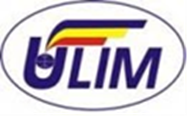 C.L.RO curriculum la unitatea de curs ”DREPT CIVIL IV”  F.05.O.035 studii cu frecvențăF.05.O.023 studii cu frecvență redusăRED.:05C.L.RO curriculum la unitatea de curs ”DREPT CIVIL IV”  F.05.O.035 studii cu frecvențăF.05.O.023 studii cu frecvență redusăDATA:01.09.2022C.L.RO curriculum la unitatea de curs ”DREPT CIVIL IV”  F.05.O.035 studii cu frecvențăF.05.O.023 studii cu frecvență redusăpAG.  1/6pAG.  1/6Denumirea disciplinei:Drept Civil IVAutorul programei: Titular al cursului: Email: legalegal_egallegal@yahoo.comCodul cursului: F.05.O.035 studii cu frecvențăF.05.O.023 studii cu frecvență redusăCategoria formativă a cursului: (F-fundamentală, G-generală, S-de specialitate, U-socio-umanistică, M-de orientare către masterat)FCategorie de opţionalitate a cursului: (O- obligatorie, A- opţională, L- liberă alegere)OCredite ECTS: 5Specialitatea:Drept Ciclul: Licenţă Anul de studii:III / IIISemestrul: V / VNumărul total de ore: 150Numărul de ore de contact: cu frecvenţă / cu frecvenţă redusă60 / 20Din ele prelegeri:                 seminarii:              30 / 1630 / 4Numărul de ore pentru studiul individual : 90 / 130Limba de predare: română şi rusăDiscipline premergătoare: -Cod Finalităţi de studii din planul de studiu Finalităţi de studii specifice unităţii de curs Cunoştinţe Cunoştinţe 1.1Să înţeleagă noţiunile și instituțiile fundamentale ale dreptului și să descrie geneza, constituirea şi dezvoltarea mecanismului apariţiei statului şi dreptului, precum şi a principalelor instituţii juridice la diferite popoare şi în diferite perioade.1.1.1. Să identifice contractele civile numite şi nenumite.1.1.2. Să descrie drepturile şi obligaţiile parţilor contractante.1.2Să identifice materia ce cuprinde noţiunile şi elementele de bază ale ramurilor şi instituţiilor de drept și să definească conceptele, metodele şi teoriile utilizate în interpretarea şi compararea instituţiilor din dreptul naţional, sistemul autorităţilor publice, atribuţiile organelor legislative, executive şi judiciare și raporturile dintre acestea.1.2.1. Să definească și identifice materia care stă la baza reglementării contractelor.1.2.2. Să interpreteze normele juridice ce stau la baza creării instituțiilor din dreptul național care au rolul de a aplica normele civile existente.1.2.3. Să compare tipurile de contracte în scopul formulării recomandărilor raportate la o anumită situație juridică.1.3Să interpreteze normele și izvoarele dreptului, drepturile şi libertăţile fundamentale ale omului şi garanţiile lor juridice, inclusiv metodele şi mijloacele de punere în aplicare a procesului în cauză și să cunoască principiile deontologice ale statutului de jurist şi să distingă nivelurile ierarhice ale profesiilor specifice pentru domeniul juridic.1.3.1. Să explice deosebirile şi asemănările contractelor civile numite.1.3.2. Să interpreteze articolele codului civil şi să explice aplicarea acestor prevederi in contractul civil.Abilităţi Abilităţi 2.1Să utilizeze în mod liber terminologia juridică profesională şi să se exprime cursiv şi concis și să aplice teoriile, principiile şi conceptele tehnologiilor informaţionale în procesul de studiere şi aplicare a normelor de drept.2.1.1. Să schiţeze modelul – tip al contractului civil.2.2Să analizeze şi să elaboreze proiecte profesionale cu utilizarea legislaţiei naţionale, a celei europene şi internaţionale în vigoare şi să diferenţieze prevederile relevante faţă de cele irelevante care au incidenţă în rezolvarea unor situaţii juridice specifice.2.2.1.Să elaboreze proiecte profesionale prin prisma legislației naționale în scopul evitării lacunelor legislative în domeniul dreptului civil.2.2.2. Să stabilească corelația dintre normele legislative internaționale și naționale în domeniul relevant.2.2.3. Să soluționeze situații juridice specifice prin intermediul aplicării cunoștințelor obținute în domeniu.2.3Să aplice cunoştinţele acumulate în practica cotidiană pentru atingerea obiectivului propus şi să realizeze un proiect sau un studiu privind raportul dintre instituţiile de drept naţional, cele de drept european şi cele din dreptul altor state.2.3.1. Să modifice corect procedural contractul civil tinînd cont de specificul contractului şi al parţilor contractante.Competenţe Competenţe .3.1Să evalueze aspectele teoretice şi practice a aplicabilităţii instituţiilor şi ramurilor de drept în condiţiile proceselor integraţioniste contemporane, precum şi formele şi metodele ce asigură interdependenţa acestora şi să fie capabil să execute  responsabil sarcinile profesionale, în condiţii de autonomie restrânsă şi asistenţă calificată.3.1.1. Să propună clauze contractuale specifice contractului civil cu element de extranietate.3.1.2. Să recomande prevederi contractuale bazate pe principiul egalităţii şi legalităţii3.2Să examineze metodele şi mijloacele de racordare a ordinii juridice interne la prevederile dreptului internaţional şi să se familiarizeze cu rolurile şi activităţile specifice muncii în echipă şi distribuirea de sarcini pentru nivelurile subordonate.3.2.1.Să identifice metode și mijloace necesare în vederea aplicării prevederilor dreptului internațional la elaborarea contractelor.3.2.2.Să argumenteze orice situație juridică existentă prin intermediul mijloacelor și metodelor de racordare a ordinii juridice interne la prevederile dreptului internațional, în materia dreptului civil.33.3Să aprecieze importanţa şi valoarea dreptului în general, a instituţiilor şi ramurilor de drept în special, în procesul de reglementare a relaţiilor socio-umane şi a societăţilor contemporane și să fie capabil de a se încadra într-un grup de lucru şi de a identifica priorităţile şi mecanismele de intervenţie întru realizarea sarcinilor propuse.3.3.1. Să determine procedura de apărare a drepturilor parţilor contractante.Nr./oTipul de sarcini Ponderea (%) din nota finală 1Contribuţia personală şi activismul la ore403Prezentarea lucrării individuale20 4Examen final  40Total 100Repartizarea orelorP/SConţinuturiLectură obligatorie Lectură suplimentarăSarcini în grup Sarcini individualeCu fr. 4/4Cu FR 2/0Contractele încheiate cu scopul transmiterii dreptului patrimonial in proprietate: contractul de vânzare-cumpărare, contractul de schimb, contractul de donaţie.Chibac Gh., s.a. Drept civil. Contracte speciale. Volumul III.p. 10-90Ministerul Justiţiei - http://www.justice.gov.md/Proiect:  Contractele încheiate cu scopul transmiterii dreptului patrimonial in proprietateCu fr. 2/2Cu FR 2/0Renta şi Contractul de înstrăinare a bunului cu condiţia întreţinerii pe viaţă.Chibac Gh., s.a. Drept civil. Contracte speciale. Volumul III.p.93-118Dogaru I. Drept civil. Contracte speciale. p.823-946Cu fr. 4/4Cu FR 2/2Contractele cu scopul transmiterii bunului in folosinţă : contractul de locaţiune, contractul de comodat, contractul de leaşing. Chibac Gh., s.a. Drept civil. Contracte speciale. Volumul III.p.119-222Revista Studii Juridice Universitare - http://studiijuridice.md/Proiect: Contractele cu scopul transmiterii bunului in folosinţăCu fr. 4/4Cu FR 2/0Contractele de efectuare a lucrărilor şi prestare a serviciilor: contractul de antrepriză, contractul de prestare a serviciilor.Chibac Gh., s.a. Drept civil. Contracte speciale. Volumul III.p.223-253Dogaru I. Drept civil. Contracte speciale. p.505-535Proiect: Contractele de efectuare a lucrărilor şi prestare a serviciilorCu fr. 4/4Cu FR 2/0Obligaţii de transport: transportul de persoane, transportul de bunuri, expediţia.Chibac Gh., s.a. Drept civil. Contracte speciale. Volumul III.p.254-289Ministerul Justiţiei - http://www.justice.gov.md/Cu fr. 2/2Cu FR 2/0Contractele privind depozitarea: contractul de depozit, depozitul iregular, depozitul hotelier, sechestrul, magazinajul.Chibac Gh., s.a. Drept civil. Contracte speciale. Volumul III.p.297-317, 332-346.Cu fr. 6/6Cu FR 2/2Contractele de prestare a serviciilor in domeniul de reprezentanţă şi mediere: contractul de mandat, contractul de administrare fiduciară, contractul de comişion,  intermedierea, agentul comercial.  Chibac Gh., s.a. Drept civil. Contracte speciale. Volumul III.p.297-331, 347-380.Dogaru I. Drept civil. Contracte speciale. p.535-587 Proiect : Contractele de prestare a serviciilor in domeniul de reprezentanţă şi mediereCu fr. 4/4Cu FR 2/0Contractele de prestare a serviciilor in domeniul bancar : depozitul bancar,  contractul de contul curent bancar, contractul de credit bancar, obligaţii de plată decontări (ordinul de plata, cecul, cambia, biletul la ordin, acreditiv documentar, incasoul documentar).Chibac Gh., s.a. Drept civil. Contracte speciale. Volumul III.p.382-434Revista Studii Juridice Universitare - http://studiijuridice.md/Cu fr. 30/30Cu FR 16/4Total oreExamen finalExamen final